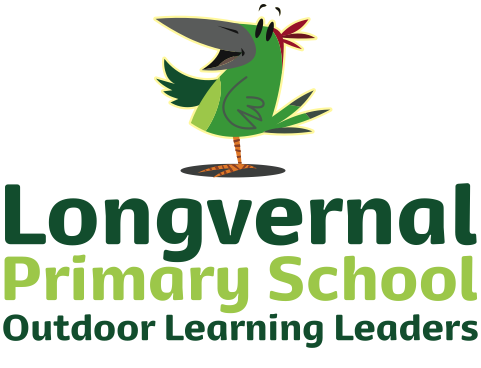 Clapton Road	Midsomer Norton	Radstock    BA3 2LP	Telephone: 01761 412777Fax:  01761 419883		                                  Email: office@longvernalschool.comWebsite:  www.longvernal.com“part of the Midsomer Norton Schools Partnership"                                                            Headteacher: Karen BazeleyDear Parents                                                                                                               21st September 2020 Pupil Progress Meetings with Parents October 2020Due to the Covid situation Parent/Teacher Consultations will be held virtually from Monday 5th October to Friday 16th October between 3.30pm & 5pm. For these meetings, we would like you to indicate on the slip below all the times that you are available on these afternoons so that we can try to give you an interview in the time frame that you suggest. We will then send you an appointment slip indicating the exact time of your interview with each class teacher. Meetings will be via Zoom or a similar platform, so that you are able to see your child’s books, or if you do not have internet access with a camera then the appointment will be via phone. Please indicate below your preferred method. Could you please return the time frame slip below by Friday 25th September and we will let you know your interview time as soon as possible.                                       .Yours sincerelyKaren BazeleyHeadteacher--------------------------------------------------------------------------------------Pupil Progress Meetings with Parents Oct 2020Name of child ………………………………………………………………………… 	Class …………………………………………………Name of Parents/Carers attending …………………………………………………………………………………………………………………I/We shall be available for Parent/Teacher Consultation on: - (please circle your preferences) 5.10.20, 6.10.20, 7.10.20, 8.10.20, 9.10.20, 12.10.20, 13.10.20, 14.10.20, 15.10.20, 16.10.20 3.30pm -3.40pm, 3.45pm – 3.55pm, 4pm -4.10pm, 4.15pm- 4.25pm, 4.30pm-4.40pm,4.45pm – 4.55pm, 5pm – 5.10pm, 5.15pm – 5.25pm   Preferred method of contact – zoom or similar platform, phone (please delete as necessary) 